Входная диагностическая работа для учащихся 2-х классовпо предмету начальной школы окружающий мир  Цель работы:Определить исходный уровень предметных и метапредметных умений во 2 классе.Скорректировать рабочие программы учителя в соответствии с полученными результатами диагностической работы.Провести сравнительный анализ результатов итоговой диагностической работы учащихся первых классов и входной диагностической работы учащихся вторых классов.Содержание работы:  Работа состоит из 6 частей в соответствии с программами по предметам начального образования.Сроки проведения:  Работа выполняется на 1-3 неделе сентября в адаптационный период на вторых, третьих уроках. Задания не рассматриваются как контрольные. Инструкция для учителя:Учащиеся знакомятся с содержанием работы самостоятельно.Учащиеся выполняют задания самостоятельно, очередность выполнения в каждой диагностической работе также определяют самостоятельно.Если учащийся не смог выполнить задание до конца (не хватило времени), то учитель может предложить ему закончить выполнение задания в конце этого урока (этого дня). В этом случае учитель указывает в анализе процент учащихся, затративших большее время на выполнение работы.Диагностическая работа по окружающему миру для 2 класса.Задание № 1.Цель: проверить сформированность умения определять существенные признаки объектов живой и неживой природы; осмысленно читать задание, планировать его выполнение, устанавливать соответствие, осуществлять самоконтроль.Прочитай. Установи соответствие между словами в первом и втором столбике. Покажи стрелочками. Какое слово нельзя отнести ни в одну группу? (выпиши) _________________Оценка выполнения данного задания:Максимальное количество баллов – 2Верно установил соответствие – 1 баллВерно определил лишнее слово – 1 баллЗадание № 2.Цель: проверить знание последовательности месяцев года; сформированность умения осмысленно читать задание, осуществлять самоконтроль.Впиши название пропущенных месяцев:Май, ……………………………………………, август, ……………………………………, ноябрь.Оценка выполнения данного задания:Максимальное количество баллов – 1Верно выполнил задание – 1 баллЗадание № 3.Цель: проверить сформированность умения на основании выделенных признаков определять понятие; осмысленно читать задание, осуществлять самоконтроль.О каком времени года идет речь? Запиши __________________________ .Начинается листопад; температура воздуха может быть ночью ниже нуля градусов, а днем выше нуля градусов; часто идет дождь; небо затянуто тучами.Допиши, какие еще изменения происходят в это время года:_______________________________________________________________________________________________________________________________________________________________________________________________________________________________________Оценка выполнения данного задания:Максимальное количество баллов – 3Верно определил время года – 1 баллНаписал один признак – 1 баллНаписал более одного признака – 2 баллаЗадание № 4.Цель: проверить знание правил поведения в природе; умения осмысленно читать задание и выбирать информацию в соответствии с заданными условиями, осуществлять самоконтроль.Определи и отметь, какие из правил необходимо соблюдать на отдыхе:Не шуметь в лесу;Разводить костёр в том месте, где захочется;Мусор, оставшийся после пикника на природе, выбросить под корни большого дерева;Съесть не всю еду, привезенную с собой, обязательно оставить животным в лесу;Рубить деревья в лесу для шалаша;Обязательно громко и радостно кричать, когда нашёл гриб;Мусор, оставшийся после пикника на природе, собрать в специально приготовленный мешок и выбросить в контейнер или забрать с собой;Не оставлять костёр горящим; обязательно его затушить.Оценка выполнения данного задания:Максимальное количество баллов – 2Верно выполнил задание – 2 баллаДопустил одну ошибку – 1 баллЗадание № 5.Цель: определить сформированность умения определять безопасный путь в соответствии с правилами дорожного движения; осмысленно читать задание, планировать его выполнение, устанавливать соответствие, осуществлять самоконтроль.Рассмотри рисунок. Покажи стрелками безопасный путь из дома в школу.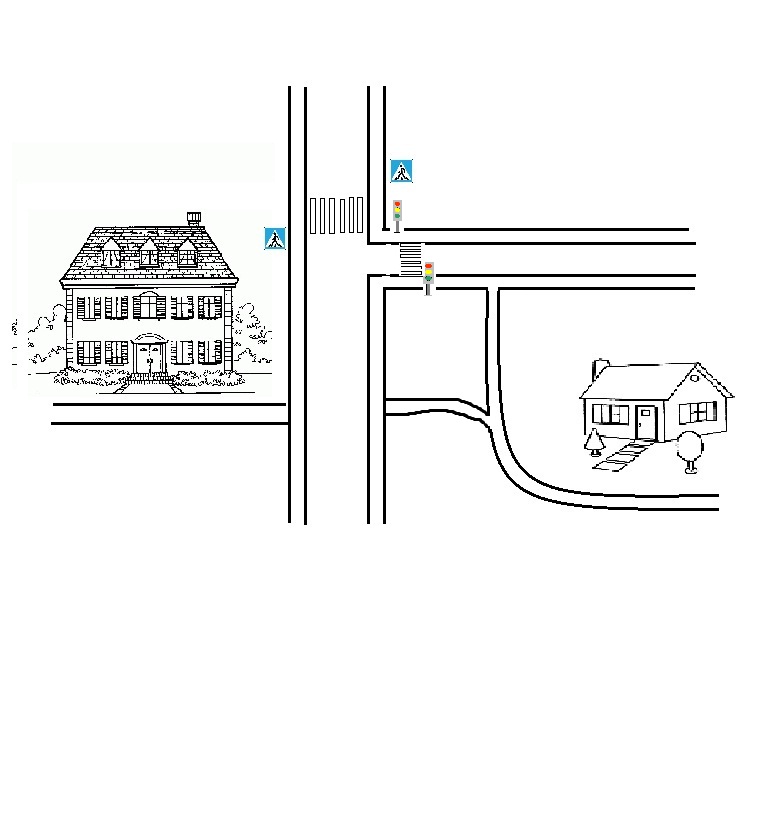 Оценка выполнения данного задания:Максимальное количество баллов – 1Верно выполнил задание – 1 баллМаксимальное кол-во баллов -1414-12 - баллов – максимальный уровень11-7 баллов –средний уровень5 и менее баллов - низкий уровеньКОНТРОЛЬНАЯ РАБОТА (ТЕСТ)ПО ОКРУЖАЮЩЕМУ МИРУЗА 1 ПОЛУГОДИЕ 2016 – 2017 УЧЕБНЫЙ ГОД2 КЛАСС (ШКОЛА РОССИИ)Инструкция:К каждом задании уровней А и В только один правильный ответ.В заданиях уровня С может быть как один, так и несколько правильных ответов.Правильный ответ отметь знаком «Х».А1. Что относится к живой природе?дождьЛунагрибмореА2 Какое травянистое растение является культурным?крапивалебедарожькрапиваА3. Какие стволы у кустарников?тонкие и одревесневшиезелёные и гибкиетолстые и короткиетолстые и высокиеА4. Какое явление не относится к осадкам?дождьснеггололедицаградА5. Укажи отрасль экономикисельское хозяйствообразованиемолокоденьгиА5. Какая промышленность производит йогурты?лёгкаятяжёлаяпищеваяметаллургияА7. К какому виду транспорта относится катер?к водномук подземномук воздушномук наземномуА8. Что относится к образовательным учреждениям?циркинститутсанаториймузейА9. Что происходит в природе зимой?снегопадлистопадполоводьептицы улетают на югА10. Что необходимо для работы швее?ситоуказкамикроскопниткиА11. Какую технику не используют на стройке?Комбайнбульдозерземлеройную машинуавтокранА12. Какие собаки помогают спасать альпинистов?чау-чауколлиспаниелисенбернарыВ1. Какое животное лишнее?пингвинстраусголубьлетучая мышьВ2. Какое комнатное растение родом из пустыни?монстеракаллакактустрадесканцияВ3. Что растёт в водоёмах?вороний глазлютикландышкувшинкаВ4. Какое транспортное средство здесь лишнее?теплоходтроллейбустанкеряхтаВ5. Какое растение не занесено в Красную книгу?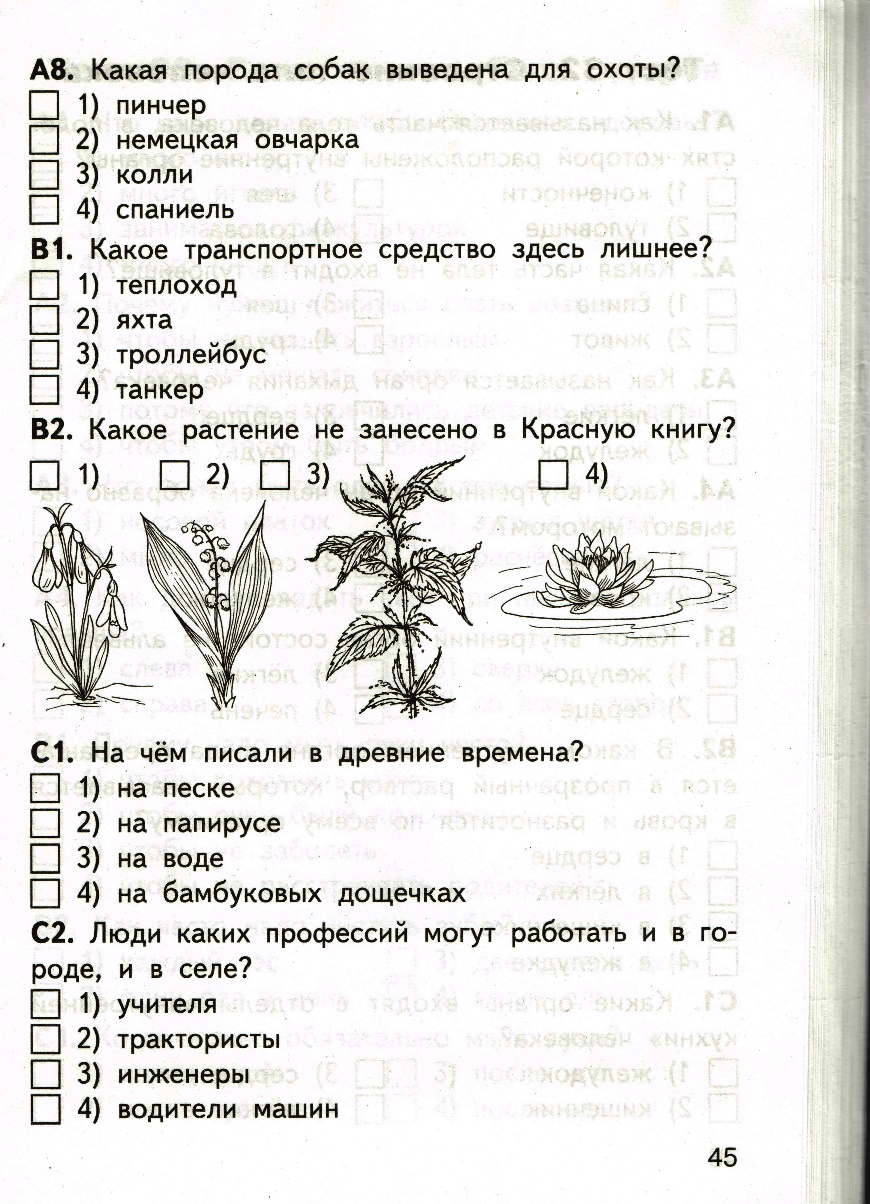 С1. Укажи дикорастущие растения.брусникагладиолусберёзакрапиваС2. Укажи части РоссииФранцияИркутская областьКраснодарский крайРеспублика КомиС3. На чём писали в древние времена?на пескена водена папирусена бамбуковых дощечкахС4. Люди каких профессий могут работать и в городе, и в селе?трактористыинженерыводители машинучителяРезультаты:Количество набранных баллов: ___________Отметка за работу: ______________________Общее количество баллов: 38 балловКритерии оценивания:«высокий » - 90 – 100% (34 – 38 баллов)«средний » - 75 – 89 % (29 – 20 балла)«низкий» - 50 – 74% (20 и ниже баллов)Итоговая аттестация за 2 класс по предмету окружающий мир1.Цель и содержание итоговой работы по окружающему миру для учащихся 2 классаИтоговая работа по окружающему миру проводится с целью оценить уровень достижения учащимися, планируемых результатов по предмету. Изучение предмета «Окружающий мир» в начальной школe направлено на расширение и систематизацию знаний учащихся о природных и социальных объектах, овладение начальными элементами исследовательских умений, развитие интереса к изучению природы и общества, а также интеллектуальных и творческих способностей в процессе решения понижательных задач, освоение элементарных норм природо- и культуросообразного поведения в окружающей природной и социальной среде.Итоговая работа направлена на оценку овладения учащимися первоначальными знаниями о природе и обществе и их способности использовать полученные знания при выполнении разнообразных учебно-практических задач.2. Время проведения работы: 45 минут.3. Структура работы и характеристика заданийТекст заданий выдается каждому ученику в отпечатанном виде.Учитель зачитывает, дает некоторые пояснения по организации выполнения работ (оформление работы, расположение материала ответов, форма записи и пр.). Работа содержит задания базового уровня, проверяющие освоение базовых знаний и умений по предмету, без которых невозможно успешное продолжение обучения на следующей ступени. Учащимся предлагаются стандартные задания, аналогичные тем, с которыми они встречались на уроках.Работа включает 25 заданий с выбором ответа, к каждому из которых приводится несколько вариантов ответов, из которых верный 1, а в заданиях 15, 16, 17 заданиях несколько верных ответов.4. Оценка выполнения отдельных заданий и работы в целом.Задание считается выполненным, если выбранный или записанный ответ совпадает с верным ответом. За 1 -14 задания ставится 1 балл за каждое задание. За 15 задание – 3 балла. За 16, 17 задания по 2 балла. Максимальный балл за выполнение всей работы - 21 баллов.При получении 18-21 баллов ученик 2 класса демонстрирует освоение предметных знаний на уровне овладения достаточно сложными учебными действиями. При получении 10-17 баллов ученик демонстрирует усвоение им основных содержательных элементов курса окружающего мира.Если ученик получает менее 9 баллов, то он имеет недостаточную предметную подготовку для продолжения изучения предмета «окружающий мир» в следующих классах.Критерии оценок знаний:«5»-получают уч-ся, справившиеся с работой в объеме 80-100%;«4»-получают уч-ся, справившиеся с работой в объеме 60-80%;«3»-получают учащиеся, справившиеся с работой в объеме 40-50 %;.«2»-получают уч-ся, справившиеся с работой в объеме менее 40 %.Критерии выставления отметок25 - 23 баллов – высокий уровень23-18 баллов – средний уровень 17 и меньше - низкий уровеньФамилия и имя учащегося____________________________1. Прибор для определения сторон горизонта называется:термометр;телескоп;компас.2. Сторона горизонта, противоположная северу, — это:восток;юг;запад.3. Основные формы земной поверхности — это:холмы;овраги;равнины и горы.4. Место, где река берет свое начало, называется:приток;устье;исток.5.Россия находится на материке:Евразия;Северная Америка;Африка.6. Назови три предмета неживой природы_________________________________________________7. Подчеркни в списке только явления природы:Лёд, таяние льда, яблоня, цветение яблони, прилет птиц, скворец, листопад, снежная зима.8. Подчеркни в списке только осенние явления природы:Распускание листьев на деревьях,похолодание,листопад,первые заморозки,похолодание,увядание трав,моросящие дожди,таяние снега.9.Закончи определение: «Красная книга – книга, которая содержит сведения…»о редких растенияхоб исчезнувших растениях и животныхо редких и исчезнувших растениях и животных10.Найди высказывание, которое относится к правилам друзей природы.выпавших из гнезда птенцов надо забрать домойв лесу надо соблюдать тишинубабочек лучше всего ловить сачком11.Что называется крупным населённым пунктом?городселопосёлок12.Найди неверное высказывание.жители села занимаются выращиванием культурных растенийжители села работают на крупных заводах и фабрикахжители села занимаются разведением домашних животных13.Какая отрасль экономики даёт нам хлеб, молоко, мясо?промышленностьсельское хозяйствоторговля14.Что относится к подземному транспорту?электропоездтеплоходметро15.К каким учреждениям относят школу, гимназию, университет?образованиякультурыразвлечения16.Какой сигнал светофора запрещает движение?красныйжёлтыйзелёный17.Закончи определение: «Вымощенная или покрытая асфальтом проезжая часть улицы – это …»тротуармостоваяобочина18.Чем опасны иголки, гвозди и спицы?их можно проглотитьими можно уколотьсяими можно порезаться19.Найди ядовитый гриблисичкамухомормаслёнок20.Как ты должен поступить, увидев в лесу незнакомое растение с ягодами?попробовать на вкуссорвать и принести домойне трогать растение21.Продолжи определение: «Земная поверхность, которую мы видим вокруг себя, называется…»горизонтнеболиния горизонта22. Столица России:_________________________________23.Кто основал Санкт-Петербург? ________________________________________24. Москве - ____________лет, Санкт-Петербургу -_____________лет.25.Сердцем Москвы считается:_________________________________ЗемляБерезаКороваНеживая природаВоздухГлинаБабочкаЖивая природаАвтомобильСирень